Рекомендации логопеда для родителей на лето.Лето-время отдыха! Самое главное, чтобы дети отдохнули летом, набрались сил, окрепли, но важно также и то, чтобы они не забыли все те знания, умения и навыки, которые приобрели в течение года.Обогащайте словарный запас детей новыми словами.Этому способствуют летние путешествия, новые впечатления, получаемые детьми от поездок в отпуск, походов в лес, выездов на дачу, экскурсий в музеи, выходы в театр, цирк.  При описании, например, моря, гор, пейзажа обращайте внимание ребёнка на использование прилагательных и других частей речи, делающих нашу речь богаче. Чаще говорите с ребёнком и не только на бытовом уровне.Следите за собственной речью, избегайте слов-паразитов, ведь дети очень часто копируют речь родителей, их манеру общения. Говорите с ребёнком медленно, короткими фразами; пользуйтесь правильным русским языком, не переходите на "детский язык" (сюсюканье) сами и не разрешайте делать это другим.Дома чаще играйте с детьми в «Дочки – матери», «Магазин», «Больницу», «Парикмахерскую», «Стройку» и др., это лучший способ научить малыша организации своей деятельности и умению действовать по инструкции. Прививайте аккуратность, усидчивость, терпение. Приучайте ребенка к самообслуживанию.Каждый день читайте ребёнку. Не показывайте своей досады и нежелания, если ребёнок попросит вас в сотый раз прочитать книжку, которую особенно полюбил. Если вы очень заняты, то можно поставить кассету или диск, но помните, что личное общение наиболее ценно. Попросите ребёнка пересказать прочитанное. Если ребёнок затрудняется, задавайте наводящие вопросы. Старайтесь, чтобы ответ был развёрнутым.Чаще разговаривайте с ним, терпеливо отвечайте на все его вопросы, поощряйте желание их задавать. Дети   и в летний период не должны забывать о существовании карандашей,   красок,   пластилина, ножниц.  Помните, что  рисование, лепка, аппликация, раскрашивание развивают мелкую моторику рук. А воздействие на мелкие мышцы рук влияет на развитие речи (исследования ученых)!Исправляйте ошибки в произношении слов сложной слоговой структуры (например, «блатека» - библиотека, «барелина»- балерина, «валосипед» - велосипед и т.п.).Исправляйте ошибки детей в грамматическом оформлении предложений: ошибки в употреблении предлогов, в согласовании слов, неправильный порядок слов в предложении.Не сравнивайте своего ребёнка с другими детьми. Каждый человек  ценен индивидуален.     Выполнение всех этих рекомендаций - большой вклад в работу по формированию правильной и красивой речи, залог будущего у спешного обучения, как в детском саду, так и в школе.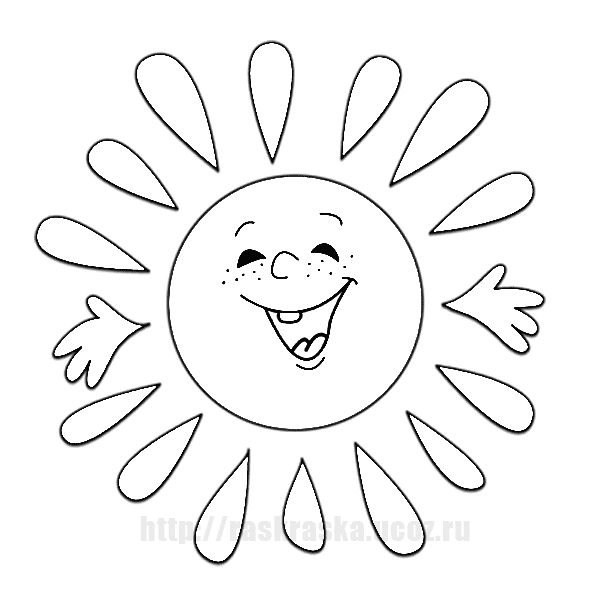 Учитель-логопед Снигирёва А.Н.